A- TECHNOLOGIE PROFESSIONNELLE - COMMERCIALISATION ET SERVICES EN RESTAURATION - 2 BAC PRO CSR -1 / 6Démarche et travail : Vous allez travailler en équipe, en « B………………..………………. ». Vous identifiez les principaux postes de travail qui composent la brigade. Vous complétez le tableau ci-dessous.2 / 6- Le structure ci-dessous vous présente l’organisation de votre diplôme le BAC PRO CSR.*Porcheddus-Prod-20173 / 6Compétez le tableau.4 / 65 / 6Synthèse    - Les postes de travail sont différenciés par des compétences spécifiques                       - Les différents postes de travail requièrent des tenues vestimentaires adaptées.Le thème que vous venez d’exploiter s’inscrit dans le CCF 6 / 6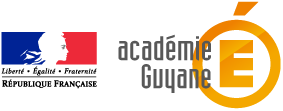 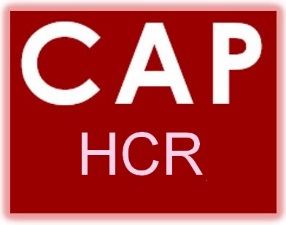 LPO-SEP MELKIOR GARRE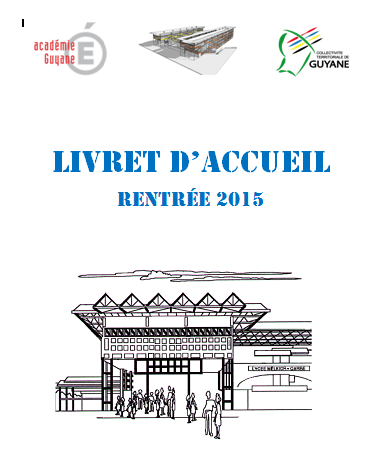 CAYENNEThème 1 : Comprendre l’organisation du CCF. Le livret de suivi des compétences – Les compétences professionnelles adaptées aux postes de travail.   Cette suggestion de séance est à réaliser avant la fin du 1er trimestre de la classe de seconde BAC PRO CSR, avant la 1ère PFMP, en introduction pour sensibiliser l’élève à l’organisation du CCF et aux compétences. Ensuite sera introduit le livret de l’élève d’autoévaluation des compétences.Contexte : - Durant vos 3 années de formation vous allez acquérir et valider les compétences exigées pour l’obtention du diplôme BAC PRO CSR.Objectifs de la séance : - Découvrir l’organisation de la formation BAC PRO CSR et du Contrôle en Cours de Formation CCF.- Comprendre l’intérêt de l’autoévaluation des compétences - S’autoévaluer.- Répartir les compétences professionnelles entre les différents acteurs de l’équipe de travail. - Elaborer des fiches de postes. Ressources externes :- Le tableau d’organisation du diplôme BAC PRO CSR ; pôles, compétences. «  Pour valider mon diplôme, je dois… ».- Le livret de l’élève pour l’autoévaluation et le suivi des compétences sur 3 années.- La fiche de poste 1er Maître d’Hôtel.Thème précédant : Les formules de restauration à caractère commercial.Thème suivant : L’organisation de la PFMP n°1 : les conventions de stage, le courrier aux entreprises, l’organisation des rendez-vous, des entretiens de recrutement, les dernières consignes et questions.Date :                                                                                                                                                                                                  Thème 1 : Le livret de suivi des compétences – Les compétences professionnelles adaptées aux postes de travail.   Contexte : - Durant vos 3 années de formation vous allez acquérir et valider les compétences exigées pour l’obtention du diplôme BAC PRO CSR.Objectifs de la séance : - Découvrir l’organisation de la formation BAC PRO CSR et du Contrôle en Cours de Formation CCF.- Comprendre l’intérêt de l’autoévaluation des compétences - S’autoévaluer.- Répartir les compétences professionnelles entre les différents acteurs de l’équipe de travail. - Elaborer des fiches de postes. Ressources externes :- Le tableau d’organisation du diplôme BAC PRO CSR ; pôles, compétences. «  Pour valider mon diplôme, je dois… ».- Le livret de l’élève pour l’autoévaluation et le suivi des compétences sur 3 années.- La fiche de poste 1er Maître d’Hôtel.Thème prochain :Thème 1 - Organisation de la PFMP n°1 : les conventions de stage, le courrier aux entreprises, l’organisation des rendez-vous, des entretiens de recrutement, les dernières consignes et questions.Travail et démarche de l’élève : - Prenez connaissance du tableau récapitulatif des 5 pôles, des 15 compétences globales, des 68 compétences opérationnelles. Page 4.- En autonomie, répartissez les 68 compétences opérationnelles du CCF dans chacun des postes. Pages 4. 5.6.- Vous disposez d’1 heure pour réaliser ce travail.Remarque : le professeur vous accompagne dans votre réflexion, vous explique le sens des compétences par des exemples, les mots nouveaux.5 POLES15 COMPETENCES GLOBALES68 COMPETENCES OPERATIONNELLES« Etre capable de »Les postes de travail Les postes de travail Les postes de travail Les postes de travail Les postes de travail Les postes de travail 5 POLES15 COMPETENCES GLOBALES68 COMPETENCES OPERATIONNELLES« Etre capable de »1er MHChef RangCaisseAccueilPlongeOfficierBarmanSommelierPÔLE N°1- Communication Démarche commerciale et Relation clientèleC1-1 PRENDRE EN CHARGE La clientèleC1-1.1 Gérer des réservations individuelles et de groupePÔLE N°1- Communication Démarche commerciale et Relation clientèleC1-1 PRENDRE EN CHARGE La clientèleC1-1.2  Accueillir la clientèlePÔLE N°1- Communication Démarche commerciale et Relation clientèleC1-1 PRENDRE EN CHARGE La clientèleC1 -1.3 Recueillir les besoins et les attentes de la clientèlePÔLE N°1- Communication Démarche commerciale et Relation clientèleC1-1 PRENDRE EN CHARGE La clientèleC1-1.4 Présenter les supports de ventePÔLE N°1- Communication Démarche commerciale et Relation clientèleC1-1 PRENDRE EN CHARGE La clientèleC1-1.5 Conseiller la clientèle, proposer une argumentation commercialePÔLE N°1- Communication Démarche commerciale et Relation clientèleC1-1 PRENDRE EN CHARGE La clientèleC1-1.6 Mesurer la satisfaction du client et fidéliser la clientèlePÔLE N°1- Communication Démarche commerciale et Relation clientèleC1-1 PRENDRE EN CHARGE La clientèleC1-1.7 Gérer les réclamations et les objections éventuellesPÔLE N°1- Communication Démarche commerciale et Relation clientèleC1-1 PRENDRE EN CHARGE La clientèleC1-1.8 Prendre congé du clientPÔLE N°1- Communication Démarche commerciale et Relation clientèleC1-2ENTRETENIR des relations professionnellesC1-2.1  Communiquer avant le service avec les équipes (cuisine, bar, cave, réception…) PÔLE N°1- Communication Démarche commerciale et Relation clientèleC1-2ENTRETENIR des relations professionnellesC1-2.2  Communiquer en situation de service avec les équipesPÔLE N°1- Communication Démarche commerciale et Relation clientèleC1-2ENTRETENIR des relations professionnellesC1-2.3 Communiquer au sein d’une équipe, de la structurePÔLE N°1- Communication Démarche commerciale et Relation clientèleC1-2ENTRETENIR des relations professionnellesC1-2.4Communiquer avec les fournisseurs, des tiersPÔLE N°1- Communication Démarche commerciale et Relation clientèleC1-3 VENDRE des prestationsC1-3.1  Valoriser les produits *PÔLE N°1- Communication Démarche commerciale et Relation clientèleC1-3 VENDRE des prestationsC1-3.2 Valoriser les espaces de ventePÔLE N°1- Communication Démarche commerciale et Relation clientèleC1-3 VENDRE des prestationsC1-3.3  Mettre en œuvre les techniques de vente des mets et des boissonsPÔLE N°1- Communication Démarche commerciale et Relation clientèleC1-3 VENDRE des prestationsC1-3.4  Proposer des accords mets-boissons, …PÔLE N°1- Communication Démarche commerciale et Relation clientèleC1-3 VENDRE des prestationsC1-3.5  Prendre une commandePÔLE N°1- Communication Démarche commerciale et Relation clientèleC1-3 VENDRE des prestationsC1-3.6 Favoriser la vente additionnellePÔLE N°1- Communication Démarche commerciale et Relation clientèleC1-3 VENDRE des prestationsC1-3.7 Facturer  et encaisserPÔLE N°2
- Organisation et services en restaurationC2-1 RÉALISER la mise en placeC2-1.1  Entretenir les locaux et les matérielsPÔLE N°2
- Organisation et services en restaurationC2-1 RÉALISER la mise en placeC2-1.2  Organiser la mise en placePÔLE N°2
- Organisation et services en restaurationC2-1 RÉALISER la mise en placeC2-1.3  Réaliser les différentes mises en placePÔLE N°2
- Organisation et services en restaurationC2-1 RÉALISER la mise en placeC2-1.4  Contrôler les mises en placePÔLE N°2
- Organisation et services en restaurationC2-2 GÉRER le serviceC2-2.1  Participer à l’organisation avec les autres services *PÔLE N°2
- Organisation et services en restaurationC2-2 GÉRER le serviceC2-2-2  Organiser et répartir les activités et les tâches avant, pendant et après le servicePÔLE N°2
- Organisation et services en restaurationC2-2 GÉRER le serviceC2-2.3 Optimiser le servicePÔLE N°2
- Organisation et services en restaurationC2-3SERVIR des mets et des boissonsC2-3.1 Servir des metsPÔLE N°2
- Organisation et services en restaurationC2-3SERVIR des mets et des boissonsC2-3.2 Valoriser des metsPÔLE N°2
- Organisation et services en restaurationC2-3SERVIR des mets et des boissonsC2-3.3 Servir des boissons5 POLES15 COMPETENCES GLOBALES68 COMPETENCES OPERATIONNELLES1er MHChef RangCaisseAccueilPlongeOfficierBarmanSommelierPÔLE N° 3 
- Animation et gestion d’équipe en restaurationC3-1ANIMER une équipeC3-1.1  Adopter  une attitude et un comportement professionnelPÔLE N° 3 
- Animation et gestion d’équipe en restaurationC3-1ANIMER une équipeC3-1.2  Appliquer les plannings de service PÔLE N° 3 
- Animation et gestion d’équipe en restaurationC3-1ANIMER une équipeC3-1.3 S’inscrire (et inscrire le personnel sous sa responsabilité) dans un principe de formation continue tout au long de sa viePÔLE N° 3 
- Animation et gestion d’équipe en restaurationC3-1ANIMER une équipeC3-1.4 Gérer les aléas de fonctionnement liés aux personnelsPÔLE N° 3 
- Animation et gestion d’équipe en restaurationC3-2OPTIMISER les performances de l’équipeC3-2.1 Evaluer son travail et/ou celui de son équipePÔLE N° 3 
- Animation et gestion d’équipe en restaurationC3-2OPTIMISER les performances de l’équipeC3-2.2 Analyser les écarts entre le prévisionnel et le réalisé avec l’aide de son supérieur hiérarchiquePÔLE N° 3 
- Animation et gestion d’équipe en restaurationC3-2OPTIMISER les performances de l’équipeC3-2.3 Proposer et/ou mettre en œuvre les actions d’optimisation et/ou correctivesPÔLE N° 3 
- Animation et gestion d’équipe en restaurationC3-3RENDRE COMPTE du suivi de son activité et de ses résultatsC3-3.1  Produire une synthèse écrite pour rendre compte de son activité et de ses résultats *PÔLE N° 3 
- Animation et gestion d’équipe en restaurationC3-3RENDRE COMPTE du suivi de son activité et de ses résultatsC3-3.2  Présenter oralement la synthèse *PÔLE N°4
- Gestion des approvisionnements en restauration 
- Gestion d'exploitation en restaurationC4-1RECENSER LES BESOINS d'approvisionnementC4-1.1  Déterminer les besoins en consommables et en petits matériels en fonction de l’activité prévuePÔLE N°4
- Gestion des approvisionnements en restauration 
- Gestion d'exploitation en restaurationC4-1RECENSER LES BESOINS d'approvisionnementC4-1.2 Participer à l’élaboration d’un cahier des chargesPÔLE N°4
- Gestion des approvisionnements en restauration 
- Gestion d'exploitation en restaurationC4-1RECENSER LES BESOINS d'approvisionnementC4-1.3 Participer à la planification des commandes et des livraisonsPÔLE N°4
- Gestion des approvisionnements en restauration 
- Gestion d'exploitation en restaurationC4-1RECENSER LES BESOINS d'approvisionnementC4-1.4  Renseigner les documents d’approvisionnementPÔLE N°4
- Gestion des approvisionnements en restauration 
- Gestion d'exploitation en restaurationC4-2 CONTRÔLER les mouvements de stocksC4-2.1  Réceptionner et contrôler les produits livrésPÔLE N°4
- Gestion des approvisionnements en restauration 
- Gestion d'exploitation en restaurationC4-2 CONTRÔLER les mouvements de stocksC4-2.2  Réaliser les opérations de déconditionnement et de conditionnementPÔLE N°4
- Gestion des approvisionnements en restauration 
- Gestion d'exploitation en restaurationC4-2 CONTRÔLER les mouvements de stocksC4-2.3  Stocker les produitsPÔLE N°4
- Gestion des approvisionnements en restauration 
- Gestion d'exploitation en restaurationC4-2 CONTRÔLER les mouvements de stocksC4-2.4  Mettre à jour les stocks en utilisant les documents et outils de gestion appropriésPÔLE N°4
- Gestion des approvisionnements en restauration 
- Gestion d'exploitation en restaurationC4-2 CONTRÔLER les mouvements de stocksC4-2.5  Réaliser un inventairePÔLE N°4
- Gestion des approvisionnements en restauration 
- Gestion d'exploitation en restaurationC4-2 CONTRÔLER les mouvements de stocksC4-2.6  Repérer et traiter les anomalies dans la gestion des stocks  et des matériels de stockagePÔLE N°4
- Gestion des approvisionnements en restauration 
- Gestion d'exploitation en restaurationC4-2 CONTRÔLER les mouvements de stocksC5-2.4  Gérer les aléas liés aux défauts de qualité et de développementPÔLE N°4
- Gestion des approvisionnements en restauration 
- Gestion d'exploitation en restaurationC4-2 CONTRÔLER les mouvements de stocksC5-2.5  S’inscrire dans une démarche de veille, de recherche et de développement (innovation, créativité…)5 POLES15 COMPETENCES GLOBALES68 COMPETENCES OPERATIONNELLES1er MHChef RangCaisseAccueilPlongeOfficierBarmanSommelierPÔLE N°5
- Démarche qualité en restaurationC5-1 APPLIQUER la démarche qualitéC5-1.1  Être à l'écoute de la clientèlePÔLE N°5
- Démarche qualité en restaurationC5-1 APPLIQUER la démarche qualitéC5-1.2  Respecter les dispositions réglementaires, les règles d’hygiène, de santé et de sécuritéPÔLE N°5
- Démarche qualité en restaurationC5-1 APPLIQUER la démarche qualitéC5-1.3  Intégrer les dimensions liées à l’environnement et au développement durable dans sa pratique professionnelle *PÔLE N°5
- Démarche qualité en restaurationC5-1 APPLIQUER la démarche qualitéC5-1.4 Appliquer des principes de nutrition et de diététique *PÔLE N°5
- Démarche qualité en restaurationC5-2 MAINTENIR la qualité globaleC5-2.1  Contrôler la qualité sanitaire des matières premières et des productionsPÔLE N°5
- Démarche qualité en restaurationC5-2 MAINTENIR la qualité globaleC5-2.2  Contrôler la qualité organoleptique des matières premières et des productions *PÔLE N°5
- Démarche qualité en restaurationC5-2 MAINTENIR la qualité globaleC5-2.3  Contrôler la qualité marchande des matières premières et des productionsPÔLE N°5
- Démarche qualité en restaurationC5-2 MAINTENIR la qualité globaleC5-2.4  Gérer les aléas liés aux défauts de qualité et de développementPÔLE N°5
- Démarche qualité en restaurationC5-2 MAINTENIR la qualité globaleC5-2.5  S’inscrire dans une démarche de veille, de recherche et de développement (innovation, créativité…)- Le pôle - Pôle 3 Animation et gestion d’équipes en restauration- Les activités à mettre en œuvre avec votre équipe- Prendre en compte et compléter le livret de suivi de formation, d’autoévaluation    des compétences selon le calendrier.- Prendre en compte l’organisation de la brigade, les fiches de poste (Caissier,   Chef de Rang, MH, Barman, Sommelier, Officier, Plongeur, …).- Mettre en œuvre les activités et les tâches afférentes aux postes.- Inscrire les acquis et l’expérience dans un portefeuille de compétences pour   améliorer la communication orale, « parler de soi », préparer des entretiens, …- La compétence globale - C3.1Animer une équipe - Les activités à mettre en œuvre avec votre équipe- Prendre en compte et compléter le livret de suivi de formation, d’autoévaluation    des compétences selon le calendrier.- Prendre en compte l’organisation de la brigade, les fiches de poste (Caissier,   Chef de Rang, MH, Barman, Sommelier, Officier, Plongeur, …).- Mettre en œuvre les activités et les tâches afférentes aux postes.- Inscrire les acquis et l’expérience dans un portefeuille de compétences pour   améliorer la communication orale, « parler de soi », préparer des entretiens, …- La compétence opérationnelle - C3.1-3S’inscrire et inscrire le personnel sous sa responsabilité dans un principe de formation continue- Les activités à mettre en œuvre avec votre équipe- Prendre en compte et compléter le livret de suivi de formation, d’autoévaluation    des compétences selon le calendrier.- Prendre en compte l’organisation de la brigade, les fiches de poste (Caissier,   Chef de Rang, MH, Barman, Sommelier, Officier, Plongeur, …).- Mettre en œuvre les activités et les tâches afférentes aux postes.- Inscrire les acquis et l’expérience dans un portefeuille de compétences pour   améliorer la communication orale, « parler de soi », préparer des entretiens, …- Les épreuves du CCF concernées par ce thème - E11 - S1 et 2 – Epreuve écrite de Technologie Professionnelle - E32 - S1 et 2 – Pratique professionnelle- E22 - S1 et 2 – Dossier Professionnel - épreuve écrite et orale  - E31 - Communication et commercialisation - PFMP n° 1 / / 2 / 3 / 4 / 5 / 6.- E11 - S1 et 2 – Epreuve écrite de Technologie Professionnelle - E32 - S1 et 2 – Pratique professionnelle- E22 - S1 et 2 – Dossier Professionnel - épreuve écrite et orale  - E31 - Communication et commercialisation - PFMP n° 1 / / 2 / 3 / 4 / 5 / 6.